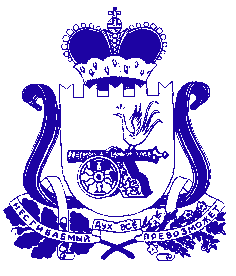 Администрация муниципального образования «Сафоновский район» Смоленской областиПОСТАНОВЛЕНИЕот 04.04.2019 № 539Руководствуясь статьей 14 Федерального закона от 06.10.2003 № 131-ФЗ «Об общих принципах организации местного самоуправления в Российской Федерации», статьей 17 Федерального закона от 08.11.2007 № 257-ФЗ «Об автомобильных дорогах и о дорожной деятельности в Российской Федерации и о внесении изменений в отдельные законодательные акты Российской Федерации», Уставом муниципального образования «Сафоновский район» Смоленской области, Администрация муниципального образования «Сафоновский район» Смоленской областиПОСТАНОВЛЯЕТ:1. Утвердить прилагаемое Положение о комиссии по обследованию технического состояния автомобильных дорог общего пользования местного значения в границах муниципального образования «Сафоновский район» Смоленской области.2. Утвердить прилагаемый состав комиссии по обследованию технического состояния автомобильных дорог общего пользования местного значения в границах муниципального образования «Сафоновский район» Смоленской области.3. Разместить настоящее постановление на официальном сайте Администрации муниципального образования «Сафоновский район» Смоленской области в информационно-телекоммуникационной сети «Интернет».4. Контроль за исполнением настоящего постановления возложить на заместителя Главы муниципального образования «Сафоновский район» Смоленской области А.А.Снытина.Глава муниципального образования «Сафоновский район» Смоленской области					В.Е.БалалаевПоложениео комиссии по обследованию технического состояния автомобильных дорог общего пользования местного значения в границах муниципального образования «Сафоновский район» Смоленской областиI. Общие положения1. Настоящее Положение (далее – Положение) определяет порядок работы комиссии по обследованию технического состояния автомобильных дорог общего пользования местного значения в границах муниципального образования «Сафоновский район» Смоленской области (далее – комиссия).2. Комиссия руководствуется в своей работе действующим законодательством Российской Федерации, федеральными законами; действующими нормативными документами, утвержденными Министерством транспорта Российской Федерации; муниципальными правовыми актами, а также настоящим Положением.II. Задачи и функции комиссии3. Основной задачей комиссии является определение технического состояния:3.1. Полосы отвода, земляного полотна и водоотвода;3.2. Покрытия проезжей части, ее дефектов;3.3. искусственных дорожных сооружений;3.4. Наружного освещения;3.5. Элементов обустройства автомобильных дорог;3.6. Технических средств организации дорожного движения.4. Основными функциями комиссии являются:4.1. Выявление участков автомобильных дорог, не отвечающих нормативным требованиям к транспортно-эксплуатационному состоянию;4.2. Определение видов основных мероприятий по ремонту и содержанию автомобильных дорог с целью повышения их транспортно-эксплуатационного состояния.III. Права и обязанности комиссии5. Для выполнения возложенных задач комиссия имеет право:5.1. Рассматривать представленные материалы по вопросам, входящим в компетенцию комиссии;5.2. Запрашивать в установленном порядке необходимую для работы информацию от организаций, осуществляющих деятельность, связанную с ремонтом и содержанием автомобильных дорог местного значения в границах муниципального образования «Сафоновский район» Смоленской области;5.3. Привлекать к участию в случае необходимости специалистов для проведения диагностики автомобильных дорог в порядке, определенном Министерством транспорта Российской Федерации.6. Комиссия обязана:6.1. Проводить обследование технического состояния автомобильных дорог общего пользования местного значения в границах муниципального образования «Сафоновский район» Смоленской области дважды в год – в осенний и весенний сезоны в соответствии с нормативными документами;6.2. Выявить по результатам визуального осмотра участки автомобильных дорог, не отвечающие нормативным требованиям к их транспортно-эксплуатационному состоянию;6.3. Определить виды мероприятий по ремонту и содержанию автомобильных дорог;6.4. Составить акт обследования технического состояния автомобильных дорог общего пользования местного значения в границах муниципального образования «Сафоновский район» Смоленской области, в котором отражаются выявленные недостатки и предложения комиссии по их устранению с указанием необходимых мероприятий;6.5. Контролировать выполнение работ по устранению выявленных недостатков;6.6. Хранить 1 экземпляр акта в течение 3 лет.IV. Структура и порядок работы комиссии7. Состав комиссии и изменения в составе комиссии утверждаются постановлением Администрации муниципального образования «Сафоновский район» Смоленской области.В состав комиссии на равноправной основе включаются представители органов местного самоуправления, муниципальных предприятий и учреждений, органов государственного контроля и надзора и других заинтересованных органов.8. Комиссия состоит из:- председателя комиссии;- заместителя председателя комиссии;- секретаря комиссии;- членов комиссии.9. Председатель комиссии:- осуществляет общее руководство деятельностью комиссии;- созывает заседание комиссии;- ведет заседания комиссии;- дает поручения заместителю председателя и членам комиссии;- подписывает документы, подтверждающие принятие решения комиссии;- вносит предложения о составе комиссии.10. Заместитель председателя комиссии исполняет обязанности председателя комиссии в его отсутствие.11. Секретарь комиссии:- осуществляет работу по подготовке заседаний комиссии;- оформляет заключения, акты и иные документы по результатам работы комиссии.12. Члены комиссии:- участвуют в проведении обследования;- участвуют в рассмотрении представленных материалов;- выражают свое особое мнение в отношении принятых решений;- выполняют поручения председателя комиссии и его заместителя, связанные с работой комиссии.13. Основной организационной формой работы комиссии является заседание.Заседание проводится дважды в год – в осенний и весенний сезоны.Заседание комиссии считается правомочным, если на нем присутствуют не менее 2/3 ее членов.Решение комиссии принимается большинством голосов.14. По результатам обследования технического состояния и заседания комиссии составляется акт обследования. Акт подписывается членами комиссии и передается в Администрацию муниципального образования «Сафоновский район» Смоленской области для принятия мер по повышению безопасности автомобильных дорог общего пользования местного значения.15. На основании актов обследования автомобильных дорог Администрация муниципального образования «Сафоновский район» Смоленской области планирует виды работ по содержанию и ремонту автомобильных дорог, а также определяет объемы и очередность их выполнения.Копии акта направляются в МБУ «Управление коммунального хозяйства», комитет по строительству и жилищно-коммунальному хозяйству Администрации муниципального образования «Сафоновский район» Смоленской области.Составкомиссии по обследованию технического состояния автомобильных дорог общего пользования местного значения в границах муниципального образования «Сафоновский район» Смоленской областиОб утверждении Положения о комиссии по обследованиютехнического состояния автомобильных дорог общего пользования местного значения в границах муниципального образования «Сафоновский район» Смоленской областиУтвержденопостановлением Администрациимуниципального образования «Сафоновский район» Смоленской областиот 04.04.2019 № 539Утвержденпостановлением Администрациимуниципального образования «Сафоновский район» Смоленской областиот 04.04.2019 № 539СнытинАндрей Александрович-заместитель Главы муниципального образования «Сафоновский район» Смоленской области, председатель комиссииГолоскокНиколай Николаевич-первый заместитель Главы муниципального образования «Сафоновский район» Смоленской области, заместитель председателя комиссииСеменова Наталья Юрьевна-ведущий специалист Администрации муниципального образования «Сафоновский район» Смоленской области, секретарь комиссииЧлены комиссии:БондаревАлексей Григорьевич-директор МБУ «Управление коммунального хозяйства»КазаковРоман Александрович-государственный инспектор отдела ГИБДД МО МВД России «Сафоновский» (по согласованию)МалютинаАнтонина Анатольевна-председатель комитета по строительству и жилищно-коммунальному хозяйству Администрации муниципального образования «Сафоновский район» Смоленской областиФролова Наталья Викторовна-начальник отдела планирования муниципального заказа МБУ «Управление коммунального хозяйства»